APPLICATION FOR THE POST OFProfessional AssociateWITHIN THE WORLD CUSTOMS ORGANIZATION (2022/2023)1. PARTICULARS2. CONTACT DETAILS3. PERSONAL DETAILS4. HIGHER EDUCATION, POST-GRADUATE QUALIFICATIONS, Languages,
it skills  PUBLICATIONS5. PROFESSIONAL EXPERIENCE6. CANDIDATE’S VISION OF THE POSITION OF PROFESSIONAL ASSOCIATE7. additional information8.REFERENCES	I certify that the statements made by me above are accurate and complete and I undertake to supply, on request, any documentary evidence required in support of them.	I am aware that any misrepresentation or material omission, even unintentional, may result in the rejection of my application or the termination of any subsequent appointment under the Career Development Programme.	I agree to undergo the medical examination required before any appointment.…………………………	…………………………(Date)	(Candidate’s signature)The World Customs Organization is an equal opportunities employer.Family name (in block capitals)Family name (in block capitals)Family name (in block capitals)First name(s) (in block capitals)First name(s) (in block capitals)Title       □  Ms       □  Mr       □ otherDate of birthPlace of birthPlace of birthPresent nationalityNationality at birthNationality at birthPostal address…………………………………………………………………………………………………………………………………………………………………………………………………………………………………………………………………………………………………………………………………………………………………………………………………………………………………………………………………………………………………………………………………………………………………………………………………………………………………………………………………………………………………………………………………………………………………………………………………………………………………………………………………………………………………………Telephone number(s)……………………………………………………………………………………………………………………………………………………………………………………………………………………………………………………………………………………………………………………………………………………………………………………………………………………………………………………E-mail address(es)……………………………………………………………………………………………………………………………………………………………………………………………………………………………………………………………………………………………………………………………………………………………………………………………………………………………………………………Honour(s)……………………………………………………………………………………………………………………………………………………………………………………………………………………………………………………………………………………………………………………………………………………………………………………………………………………………………………………Sanction(s)Indicate any conviction, administrative sanction or pending caseIndicate any conviction, administrative sanction or pending case……………………………………………………………………………………………………………………………………………………………………………………………………………………Name, place and country of university or equivalentDegree(s),distinction(s) obtainedFromTo……………………………………………………………………………………………………………………………………………………………………………………………………………………………………………………………………………………………………………………………………………………………………………………………………………………….……….……….……….……….……….……….……….……….……….Knowledge of languagesKnowledge of languagesMother tongue : ………………………………………………………………………………………Mother tongue : ………………………………………………………………………………………Mother tongue : ………………………………………………………………………………………Mother tongue : ………………………………………………………………………………………ReadVery well, Well, Fairly wellWriteVery well, Well, Fairly wellSpeakVery well, Well, Fairly wellEnglishFrenchSpanishPortugueseArabicRussianOtherIndicate your work and educational experiences in English if it is not your mother tongue. Attach certificates attesting your proficiency in English.…………………………………………………………………………………………………………………………………………………………………………………………………………………………Indicate your work and educational experiences in English if it is not your mother tongue. Attach certificates attesting your proficiency in English.…………………………………………………………………………………………………………………………………………………………………………………………………………………………Indicate your work and educational experiences in English if it is not your mother tongue. Attach certificates attesting your proficiency in English.…………………………………………………………………………………………………………………………………………………………………………………………………………………………Indicate your work and educational experiences in English if it is not your mother tongue. Attach certificates attesting your proficiency in English.…………………………………………………………………………………………………………………………………………………………………………………………………………………………IT skillsList the word-processing and other software with which you are familiarList the word-processing and other software with which you are familiar………………………………………………………………………………………………………………………………………………………………………………………………………………………………………………………………………………………………………………………………………………………………………………………………………………………………………………………………………………………………………………………………………………………………………………………………………………………………………………………………………………Publication(s)Indicate the title of any significant publications you have written (in particular any publications relevant to your customs expertise)Indicate the title of any significant publications you have written (in particular any publications relevant to your customs expertise)………………………………………………………………………………………………………………………………………………………………………………………………………………………………………………………………………………………………………………………………………………………………………………………………………………………………………………………………………………………………………………………………………………………………………………………………………………………………………………………………………………Present postSince : ……………Description of your dutiesExact title of your post :…………………………………………………………………………………………………………………………………………………………………………………………………………………………………………………………………………………………………………………………………………………………………………………………………………………………………………………………………………………………………………………………………………………………………………………Name and contact details of your employer………………………………………………………………………………………………………………………………………………………………………………………………………………………………………………………………………………………………………………………………………………………………………………………………………………………………………………………………………………………………………………………………………………………………………………………………………………………………………………Previous postFrom : ……………To : ……………….Description of your dutiesExact title of your post :…………………………………………………………………………………………………………………………………………………………………………………………………………………………………………………………………………………………………………………………………………………………………………………………………………………………………………………………………………………………………………………………………………………………………………………Name and contact details of your employer……………………………………………………………………………………………………………………………………………………………………..………………………………………………………………………………………………………………………………………………………………………………………………………………………………………………………………………………………………………………………………………………………………………………………………………………………………………………………………………Previous postFrom : ……………To : ……………….Description of your dutiesExact title of your post :…………………………………………………………………………………………………………………………………………………………………………………………………………………………………………………………………………………………………………………………………………………………………………………………………………………………………………………………………………………………………………………………………………………………………………………Name and contact details of your employer……………………………………………………………………………………………………………………………………………………………………..………………………………………………………………………………………………………………………………………………………………………………………………………………………………………………………………………………………………………………………………………………………………………………………………………………………………………………………………………Without exceeding the space provided, describe your vision of the position of PA for which you are applying………………………………………………………………………………………………………………………………………………………………………………………………………………………………………………………………………………………………………………………………………………………………………………………………………………………………………………………………………………………………………………………………………………………………………………………………………………………………………………………………………………………………………………………………………………………………………………………………………………………………………………………………………………………………………………………………………………………………………………………………………………………………………………………………………………………………………………………………………………………………………………………………………………………………………………………………………………………………………………………………………………………………………………………………………………………………………………………………………………………………………………………………………………………………………………………………………………………………………………………………………………………………………………………………………………………………………………………………………………………………………………………………………………………………………………………………………………………………………………………………………………………………………………………………………………………………………………………………………………………………………………………………………………………………………………………………………………………………………………………………………………………………………………………………………………………………………………………………………………………………………………………………………………………………………………………………………………………………………………………………………………………………………………………………………………………………………………………………………………………………………………………………………………………………………………………………………………………………………………………………………………………………………………………………………………………………………………………………………………………………………………………………………………………………………………………………………………………………………………………………………………………………………………………………………………………………………………………………………………………………………………………………………………………………………………………………………………………………………………………………………………………………………………………………………………………………………………………………………………………………………………………………………………………………………………………………………………………………………………………………………………………………………………………………………………………………………………………………………………………………………………………………………………………………………………………………………………………………………………………………………………………………………………………………………………………………………………………………………………………………………………………………………………………………………………………………………………………………………………………………………………………………………………………………………………………………………………………………………………………………………………………………………………………………………………………………………………………………………………………………………………………………………………………………………………………………………………………………………………………………………………………………………………………………………………………………………………………………………………………………………………………………………………………………………………………………………………………………………………………………………………………………………………………………………………………………………………………………………………………………………………………………………………………………………………………………………………………………………………………………………………………………………………………………………………………………………………………………………………………………………………………………………………………………………………………………………………………………………………………………………………………………………………………………………………………………………………………………………………………………………………………………………………………………………………………………………………………………………………………………………………………………………………………………………………………………………………………………………………………………………………………………………………………………………………………………………………………………………………………………………………………………………………………………………………………………………………………………………………………………………………………………………………………………………………………………………………………………………………………………………………………………………………………………………………………………………………………………………………………………………………………………………………………………………………………………………………………………………………………………………………………………………………………………………………………………………………………………………………………………………………………………………………………………………………………………………………………………………………………………………………………………………………………………………………………………………………………………………………………………………………………………………………………………………………………………………………………………………………………………………………………………………………………………………………………………………………………………………………………………………………………………………………………………………………………………………………………………………………………………………………………………………………………………………………………………………………………………………………………………………………………………………………………………………………………………………………………………………………………………………………………………………………………………………………………………………………………………………………………………………………………………………………………………………………………………………………………………………………………………………………………………………………………………………………………………………………………………………………………………………………………………………………………………………………………………………………………………………………………………………………………………………………………………………………………………………………………………………………………………………………………………………………………………………………………………………………………………………………………………………………………………………………………………………………………………………………………………………………………………………………………………………………………………………………………………………………………………………………………………………………………………………………………………………………………………………………………………………………………………………………………………………………………………………………………………………………………………………………………………………………………………………………………………………………………………………………………………………………………………………………………………………………………………………………………………………………………………………………………………………………………………………………………………………………………………………………………………………………………………………………………………………………………………………………………………………………………………………………………………………………………………………………………………………………………………………………………………………………………………………………………………………………………………………………………………………………………………………………………………………………………………………………………………………………………………………………Have you previously applied for employment at the WCO?Yes   	No   If yes, provide details :……………………………………………………………………………………………………………………………………………………………………………………………………………………………………………………………………………………………………………………………………………………………………………………………………………………………………………………Have you been involved in the WCO programs and activities (e.g. participation inFellowship Program, being accredited as WCO expert, Member of delegation to WCO Committees, etc)?Yes   	No   If yes, please provide details :……………………………………………………………………………………………………………………………………………………………………………………………………………………………………………………………………………………………………………………………………………………………………………………………………………………………………………………Have you lived abroad for any period(s) exceeding 3 months?Yes   	No   If yes, please specify the country and the reason :……………………………………………………………………………………………………………………………………………………………………………………………………………………………………………………………………………………………………………………………………………………………………………………………………………………………………………………Special aptitudes or interests……………………………………………………………………………………………………………………………………………………………………………………………………………………………………………………………………………………………………………………………………………………………………………………………………………………………………………………Give the names and addresses of three persons, not related to you, who are able to vouch for your qualifications and character. You may wish to include a WCO staff member with whom you have or had professional collaboration. Give the names and addresses of three persons, not related to you, who are able to vouch for your qualifications and character. You may wish to include a WCO staff member with whom you have or had professional collaboration. Give the names and addresses of three persons, not related to you, who are able to vouch for your qualifications and character. You may wish to include a WCO staff member with whom you have or had professional collaboration. FAMILY NAME ANDFIRST NAMEOCCUPATIONCONTACT DETAILSAddress, telephone number, e-mail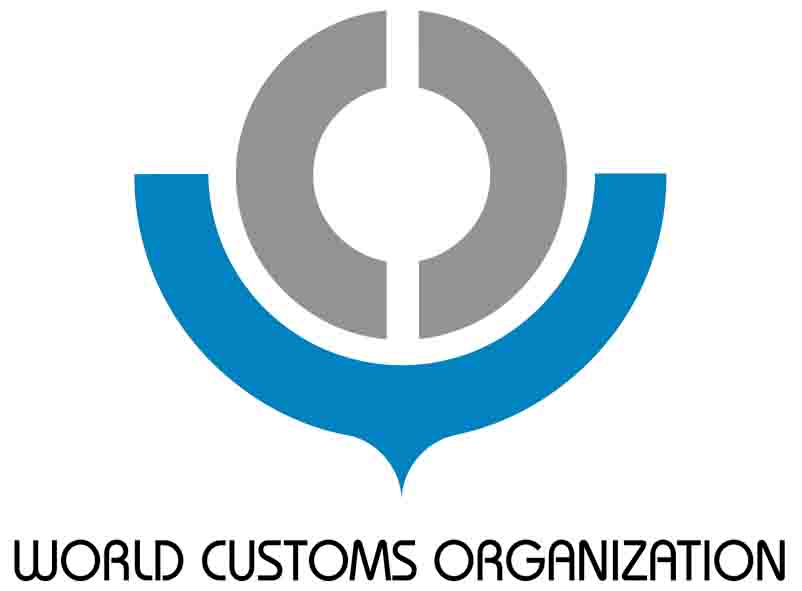 